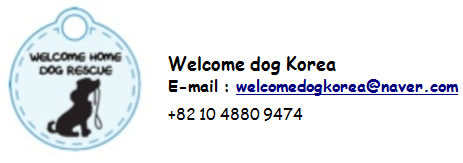 PET ADOPTION APPLICATIONADOPTOR(S) NAME(S)  Cyndi Zhang_________________________________________________DATE OF BIRTH(S) _____August 1994_________________________________________________________ADDRESS __UPH5 – 60 Old Mill Road___________Oakville_ ZIPCODE _L6J 7V9___________________PHONE _9054076766__________________________  E-MAIL cizhang75&@hotmail.ca_________________________________________Name of pet of your interest : ___Nara_________________________________________________________Type of Residence :  House ______  Apt ______  Condo __X____  Mobile home ______ Do you : Own ___X___  or  Rent ______If you are renting does the landlord allow pets? 	N/A, I own. Please provide the name and contact number for the management for verification___________________N/A I own____________________________________________________________Number of adults (18+ ) in the household : __1____  Relationship to adopter : _______myself__________Are all adults in the household in favor of the adoption? 		Yes __X____  No ______Number of children ( under the age of 18 ) in the household : _0_____  Age(s) _____________________Are any of the household members allergic to dogs? 		Yes ______  No _XIn the event of an emergency, what is the estimated vet bill you can afford?  $_3000____________________Type of fence : ___N/A I live in a condo, however the condo has its own garden that is fenced______			    Height of the fence : ____5__ feetThe dog will stay :  Indoors__X____		 Outdoors ______		 Both ______Have you owned a pet before :  Yes __X____ 	No ______	Currently own ___X___If you answered "Yes" above and no longer have the pet, please explain what happened. I had multiple goldfish growing up. They all passed away after 3-4 years due to natural causes____________________________________________________________________________________If "Yes" above and you currently own a pet, please state type/breed, personality and age of pet.2 male guinea pigs, 1 to 1.5 years old. Guinea pigs are nervous animals so they will hid in their house when anything approaches their cage. I keep them in a large cage 1 ft off the ground. I can also block the entrance to that room using a pet gate. To reduce risks, I would prefer a dog with a low prey drive (i.e. they will not chase squirrels or cats). ________________________________________________________________________________________________________________________________________________________________________Do you have other pets?  Yes __X____ No ______ Dog ______ Cat ______ Bird ______ Other X ______If the other pet is a "Dog", it is spayed/neutered?  N/A, no dogIf you answered "No" above, please explain why. : __N/A_____________________________________________________________________________________________________________________________Do you have a primary vet? 	Yes ______ No __X____If you answered "Yes" above, please provide name and address. Not yet, but I intend on using on close to my home for my future dog. _______________________________________________________________________________May we contact them? 	Yes ______ No ______You may contact them however I don’t have an existing relationship with them. They are: http://www.trafalgaranimalhospital.com/ If you answered "No" that you don't have a primary vet, please explain. I have never owned an animal that required visiting a vet. Guinea pigs do not require annual vaccinations, and I have not needed to go to the vet with them for any other reason. Where will the dog sleep? _In a crate if it feels more comfortable that way. Otherwise, in a dog bed next to my bed, or on the sofa or the ground, wherever it prefers. _________________________________How long will the dog be left alone in a regular day? ___8___ Hours.What kind of experience do you have with dogs and which breeds? ___I have been around several friends’ dogs, including huskies, golden retrievers, poodles. I walked them and played fetch with them. I also house-sat for a neighbor for a week and took care of their small poodle and 2 cats. __________________________________________________________________________________________________________________________________________________________________________________________________Other factors you feel should be considered ______As you can tell I am not at home for most of the day during the week, however I will be committed to provide walks and training before and after I go to work. But because of this, if you think the dog will start showing bad behavior (I.e. separation anxiety or destructive behavior), please let me know. I hope I can train my future dog to do tricks, use the crate, and walk on the leash. I also would love to cuddle with my dog when im home, and take my dog to the park on the weekend where he/she can run and play. Thank you for reviewing my application! __________________________________________________________________________________________________________________________________________________________________________________________________________________Cyndi Zhang_________________________________			__9/20/2018__________________________SIGNATURE							DATEWould you like to receive newsletters and future update from the rescue? 	Yes _X_____ No ______In order to have your application processed, all applicants must agree to each statement below.Name of the dog you wish to adoptNora___________________________________________1.  I agree to provide proper and adequate enviroment, care and protection, including food, water, housing, exercise,  grooming and mediacal treatment whenever necessary.2.  I understand that intentional or unintentional abuse or abandonment of the adopted dog may  result in being reported to local authorities and may be prosecuted consequently.3.  I agree not to sell, give away or use the adoped dog for experimetal purposes.4.  I understand that the adopted dog may be retreived without a refund in case of negligence      in care and protection of the adopted dog.5.  I agree to be cooperative when WELCOME  DOG  RESCUE  requests on the adopted dog's     current conditions, recent photoes and /or home visits. >>>> I have read and agree to all of the above statements. <<<<<<          (  X )   Yes,  I  agree.          (   )    No,  I  don't  agree.Legal  Name  ______Sicong____________________        ___________Zhang___________________                         first name                                             last nameSigned  Date /  Signature   __2018________ /  __09____ / ___20___// ______ Cyndi Zhang                                              year               month      day             sign